PERSONAL INFORMATIONNGUYEN Thi Kieu Oanh, PhD, Pharm.DLecturer - ResearcherDepartment of Pharmacological Medical and Agronomical  Biotechnology University of Science and Technology of Hanoi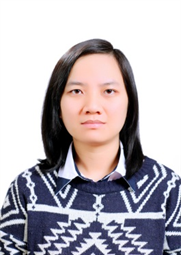 18 Hoang Quoc Viet –  Cau Giay – Hanoi – Vietnam 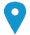 18 Hoang Quoc Viet –  Cau Giay – Hanoi – Vietnam     +84 9 88 40 76 36  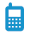     +84 9 88 40 76 36   nguyen-thi-kieu.oanh@usth.edu.vn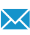  nguyen-thi-kieu.oanh@usth.edu.vnSex  Female Date of birth  07.11.1986  Nationality  VietnameseMarried, 1 childSex  Female Date of birth  07.11.1986  Nationality  VietnameseMarried, 1 childEDUCATION AND TRAINING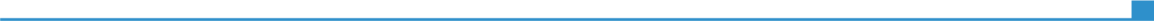 April. 2010- Nov. 2013April. 2010- Nov. 2013PhD degree in Biotechnology vegetalUniversity of Picardy Jules Verne (UPJV), Amiens, FranceSubject:   Metabolomic analysis of Isatis tinctoria L. and Datura innoxia Mill.; Use of correlation networks for the study of phytopharmaceuticals biosynthesis.                                                     University of Picardy Jules Verne (UPJV), Amiens, FranceSubject:   Metabolomic analysis of Isatis tinctoria L. and Datura innoxia Mill.; Use of correlation networks for the study of phytopharmaceuticals biosynthesis.                                                     University of Picardy Jules Verne (UPJV), Amiens, FranceSubject:   Metabolomic analysis of Isatis tinctoria L. and Datura innoxia Mill.; Use of correlation networks for the study of phytopharmaceuticals biosynthesis.                                                     Sept. 2004 – June. 2009Sept. 2004 – June. 2009Pharm.D degreeHanoi University of Pharmacy (HUP), Hanoi, VietnamGrade: Very Good  (GPA: 8.07/10)                                                                    Hanoi University of Pharmacy (HUP), Hanoi, VietnamGrade: Very Good  (GPA: 8.07/10)                                                                    RESEARCH EXPERIENCEMar. 2014 – presentApr. 2010 – Nov. 2013Jul. 2009 – Dec. 2009Sept. 2006 – May. 2009May. 2005 – Oct. 2005Lecturer in Department of Pharmacological Medical and Agronomical  Biotechnology, University of Science and Technology of Hanoi, VietnamPhD student in the laboratory EA3900 - Biology of plants and Innovation- UPJV - Amiens, France.Mar. 2014 – presentApr. 2010 – Nov. 2013Jul. 2009 – Dec. 2009Sept. 2006 – May. 2009May. 2005 – Oct. 2005Extraction, fraction, isolation, purification of natural productsPerformance of analytical chemistry:  Gas/Liquid Chromatography, UV VIS spectrometer, Mass Spectrometry.Mass Spectrometry Data analysing Biostatistics and bioinformatics analysing: XCMS/ROthers capacities: Botany, In-vitro culture, soilless culture, microbiology.R&D engineer in the  laboratory R&D PHARBACO  Central Pharmaceutical J.S.C No.1, Hanoi, VietnamPharmaceutical formulation of the tablets & capsules.Internship at the laboratory  of Pharmacognosy, Hanoi University of PharmacyProject: Extraction and Isolation of natural substance from medicinal plants (Polygonum cuspidatum Sieb Zucc, Rheum palmatum L., Cassia tora L., Polygonaceae)Field trips at Sapa – Lao Cai and Cuc Phuong & Ba Vi National ParksProject: Biodiversity and Conservation of Medicinal Plants in North Vietnam, Hanoi University of Pharmacy, Hanoi, VietnamExtraction, fraction, isolation, purification of natural productsPerformance of analytical chemistry:  Gas/Liquid Chromatography, UV VIS spectrometer, Mass Spectrometry.Mass Spectrometry Data analysing Biostatistics and bioinformatics analysing: XCMS/ROthers capacities: Botany, In-vitro culture, soilless culture, microbiology.R&D engineer in the  laboratory R&D PHARBACO  Central Pharmaceutical J.S.C No.1, Hanoi, VietnamPharmaceutical formulation of the tablets & capsules.Internship at the laboratory  of Pharmacognosy, Hanoi University of PharmacyProject: Extraction and Isolation of natural substance from medicinal plants (Polygonum cuspidatum Sieb Zucc, Rheum palmatum L., Cassia tora L., Polygonaceae)Field trips at Sapa – Lao Cai and Cuc Phuong & Ba Vi National ParksProject: Biodiversity and Conservation of Medicinal Plants in North Vietnam, Hanoi University of Pharmacy, Hanoi, VietnamLANGUAGE SKILLSMother tongue(s)VietnameseVietnameseVietnameseVietnameseVietnameseOther language(s)UNDERSTANDING UNDERSTANDING SPEAKING SPEAKING WRITING Other language(s)Listening Reading Spoken interaction Spoken production FrenchC1C1C1C1C1EnglishC1C1B2B2B2HONOURS AND AWARDSDec. 2010Dec. 2010Dec. 2010Dec. 2010USTH Scholarship – Ministry of Education and Training of VietnamUSTH Scholarship – Ministry of Education and Training of VietnamFor 3 years of PhD in FranceFor 3 years of PhD in FranceSept. 2004 – Jun. 2009  Sept. 2004 – Jun. 2009  Sept. 2004 – Jun. 2009  Sept. 2004 – Jun. 2009  Vietnamese Government Scholarship for Excellent StudentsVietnamese Government Scholarship for Excellent StudentsFor 5 years in Hanoi University of PharmacyFor 5 years in Hanoi University of PharmacyMay. 2004May. 2004May. 2004May. 2004Third Prize Award in the Contest of  Chemistry for High School Students in Bacninh VietnamThird Prize Award in the Contest of  Chemistry for High School Students in Bacninh VietnamPUBLICATIONSPUBLICATIONSAug. 2015Mar. 2015Nov. 2014Aug. 2015Mar. 2015Nov. 2014Nguyen, K.O., Lanoue, A., Dauwe, R., Gontier, E. (2015). Unraveling the biochemical mechanism underlying increased hyoscyamine levels in Agrobacterium rhizogenes induced hairy roots of Datura innoxia. Phytochemistry. Volume 116, August 2015, Pages 94–103. Nguyen Thi Kieu Oanh; Pham Hoang Nam ; Michalet Serge; Nazaret Sylvie; Nguyen Tien Dat; Dijoux-Franca Marie-Geneviève. Preliminary Study of Plants Growing on Metalliferous Areas by Using Metabolite Profiling Approach.  ASEAN-EU Science, Technology & Innovation Days 2015, Paris France 17-19 March. ISBN: 978-963-12-1839-8. Tran Phuong Thao, Pham Hoang Nam, Nguyen Thi Tham, Bui Thi Mai Anh, Nguyen Hai Dang, Le Thi Phuong Quynh, Nguyen Thi Kieu Oanh, Dijoux-Franca Marie-Geneviève, Nguyen Tien Dat (2014). Antioxidant activity of several hyper-accumulator plants collected in Thai Nguyen, Vietnam. The first Vast-Bas workshop on science and technology proceeding, 19-20 November, Halong, Quang Ninh, Vietnam.Nguyen, K.O., Lanoue, A., Dauwe, R., Gontier, E. (2015). Unraveling the biochemical mechanism underlying increased hyoscyamine levels in Agrobacterium rhizogenes induced hairy roots of Datura innoxia. Phytochemistry. Volume 116, August 2015, Pages 94–103. Nguyen Thi Kieu Oanh; Pham Hoang Nam ; Michalet Serge; Nazaret Sylvie; Nguyen Tien Dat; Dijoux-Franca Marie-Geneviève. Preliminary Study of Plants Growing on Metalliferous Areas by Using Metabolite Profiling Approach.  ASEAN-EU Science, Technology & Innovation Days 2015, Paris France 17-19 March. ISBN: 978-963-12-1839-8. Tran Phuong Thao, Pham Hoang Nam, Nguyen Thi Tham, Bui Thi Mai Anh, Nguyen Hai Dang, Le Thi Phuong Quynh, Nguyen Thi Kieu Oanh, Dijoux-Franca Marie-Geneviève, Nguyen Tien Dat (2014). Antioxidant activity of several hyper-accumulator plants collected in Thai Nguyen, Vietnam. The first Vast-Bas workshop on science and technology proceeding, 19-20 November, Halong, Quang Ninh, Vietnam.Nguyen, K.O., Lanoue, A., Dauwe, R., Gontier, E. (2015). Unraveling the biochemical mechanism underlying increased hyoscyamine levels in Agrobacterium rhizogenes induced hairy roots of Datura innoxia. Phytochemistry. Volume 116, August 2015, Pages 94–103. Nguyen Thi Kieu Oanh; Pham Hoang Nam ; Michalet Serge; Nazaret Sylvie; Nguyen Tien Dat; Dijoux-Franca Marie-Geneviève. Preliminary Study of Plants Growing on Metalliferous Areas by Using Metabolite Profiling Approach.  ASEAN-EU Science, Technology & Innovation Days 2015, Paris France 17-19 March. ISBN: 978-963-12-1839-8. Tran Phuong Thao, Pham Hoang Nam, Nguyen Thi Tham, Bui Thi Mai Anh, Nguyen Hai Dang, Le Thi Phuong Quynh, Nguyen Thi Kieu Oanh, Dijoux-Franca Marie-Geneviève, Nguyen Tien Dat (2014). Antioxidant activity of several hyper-accumulator plants collected in Thai Nguyen, Vietnam. The first Vast-Bas workshop on science and technology proceeding, 19-20 November, Halong, Quang Ninh, Vietnam.Nguyen, K.O., Lanoue, A., Dauwe, R., Gontier, E. (2015). Unraveling the biochemical mechanism underlying increased hyoscyamine levels in Agrobacterium rhizogenes induced hairy roots of Datura innoxia. Phytochemistry. Volume 116, August 2015, Pages 94–103. Nguyen Thi Kieu Oanh; Pham Hoang Nam ; Michalet Serge; Nazaret Sylvie; Nguyen Tien Dat; Dijoux-Franca Marie-Geneviève. Preliminary Study of Plants Growing on Metalliferous Areas by Using Metabolite Profiling Approach.  ASEAN-EU Science, Technology & Innovation Days 2015, Paris France 17-19 March. ISBN: 978-963-12-1839-8. Tran Phuong Thao, Pham Hoang Nam, Nguyen Thi Tham, Bui Thi Mai Anh, Nguyen Hai Dang, Le Thi Phuong Quynh, Nguyen Thi Kieu Oanh, Dijoux-Franca Marie-Geneviève, Nguyen Tien Dat (2014). Antioxidant activity of several hyper-accumulator plants collected in Thai Nguyen, Vietnam. The first Vast-Bas workshop on science and technology proceeding, 19-20 November, Halong, Quang Ninh, Vietnam.Nguyen, K.O., Lanoue, A., Dauwe, R., Gontier, E. (2015). Unraveling the biochemical mechanism underlying increased hyoscyamine levels in Agrobacterium rhizogenes induced hairy roots of Datura innoxia. Phytochemistry. Volume 116, August 2015, Pages 94–103. Nguyen Thi Kieu Oanh; Pham Hoang Nam ; Michalet Serge; Nazaret Sylvie; Nguyen Tien Dat; Dijoux-Franca Marie-Geneviève. Preliminary Study of Plants Growing on Metalliferous Areas by Using Metabolite Profiling Approach.  ASEAN-EU Science, Technology & Innovation Days 2015, Paris France 17-19 March. ISBN: 978-963-12-1839-8. Tran Phuong Thao, Pham Hoang Nam, Nguyen Thi Tham, Bui Thi Mai Anh, Nguyen Hai Dang, Le Thi Phuong Quynh, Nguyen Thi Kieu Oanh, Dijoux-Franca Marie-Geneviève, Nguyen Tien Dat (2014). Antioxidant activity of several hyper-accumulator plants collected in Thai Nguyen, Vietnam. The first Vast-Bas workshop on science and technology proceeding, 19-20 November, Halong, Quang Ninh, Vietnam.Jun. 2013Jun. 2013Mar. 2013Jun. 2010Feb. 2008Jun. 2013Jun. 2013Mar. 2013Jun. 2010Feb. 2008K.O. Nguyen, A. Lanoue, R. Dauwe, E. Gontier (2013). Improving the understanding of the stimulating effect of Agrobacterium rhizogenes on the tropane alkaloid biosynthesis pathway in Datura innoxia Mill. using metabolite correlation networks. 7èmes Journées Scientifiques du Réseau Français  Métabolomique et Fluxomique, 10-13 Juin, Amiens, France.K.O. Nguyen, K. Morreel, P. Marcello, E. Gontier, R. Dauwe (2013). Evaluation of a metabolic profiling strategy using liquid chromatography LTQ Orbitrap mass spectrometry for the metabolic characterization of Isatis tinctoria L. leaf extracts. 7èmes Journées Scientifiques du Réseau Français  Métabolomique et Fluxomique, 10-13 Juin, Amiens, France.Nguyen,T.K.O., Dauwe, R., Bourgaud, F.& Gontier, E.; (2013). From bioreactor to entire plants: development of production systems for secondary metabolites; In Advances in Botanical Research; Ed. Guivarc'h; Biosynthesis of Alkaloids in Plants, Chapter 9: Bioengineering of alkaloid production in plant. Advances in Botanical Research, Volume 68, 205-230.S. Schiltz, C. Jousse, K.O Nguyen, F. Bourgaurd, M. Boitel, E. Gontier (2010). Plant Secondary Metabolites Production: Will Plant and Cell Elicitation Open New Routes for Bioactive Compounds Discovery and Production? *COSM'ING 2010 - *5th International Symposium and Business Meeting, 23-24 june 2010, St Malo, France.Nguyen Thi Kieu Oanh, Do Quyen (2008),  Development of a quantitative method for analysis of anthranoids in medicinal plants, Pharmaceutical Science and Technology Bulletin Vietnam, 14, p. 111-116.K.O. Nguyen, A. Lanoue, R. Dauwe, E. Gontier (2013). Improving the understanding of the stimulating effect of Agrobacterium rhizogenes on the tropane alkaloid biosynthesis pathway in Datura innoxia Mill. using metabolite correlation networks. 7èmes Journées Scientifiques du Réseau Français  Métabolomique et Fluxomique, 10-13 Juin, Amiens, France.K.O. Nguyen, K. Morreel, P. Marcello, E. Gontier, R. Dauwe (2013). Evaluation of a metabolic profiling strategy using liquid chromatography LTQ Orbitrap mass spectrometry for the metabolic characterization of Isatis tinctoria L. leaf extracts. 7èmes Journées Scientifiques du Réseau Français  Métabolomique et Fluxomique, 10-13 Juin, Amiens, France.Nguyen,T.K.O., Dauwe, R., Bourgaud, F.& Gontier, E.; (2013). From bioreactor to entire plants: development of production systems for secondary metabolites; In Advances in Botanical Research; Ed. Guivarc'h; Biosynthesis of Alkaloids in Plants, Chapter 9: Bioengineering of alkaloid production in plant. Advances in Botanical Research, Volume 68, 205-230.S. Schiltz, C. Jousse, K.O Nguyen, F. Bourgaurd, M. Boitel, E. Gontier (2010). Plant Secondary Metabolites Production: Will Plant and Cell Elicitation Open New Routes for Bioactive Compounds Discovery and Production? *COSM'ING 2010 - *5th International Symposium and Business Meeting, 23-24 june 2010, St Malo, France.Nguyen Thi Kieu Oanh, Do Quyen (2008),  Development of a quantitative method for analysis of anthranoids in medicinal plants, Pharmaceutical Science and Technology Bulletin Vietnam, 14, p. 111-116.K.O. Nguyen, A. Lanoue, R. Dauwe, E. Gontier (2013). Improving the understanding of the stimulating effect of Agrobacterium rhizogenes on the tropane alkaloid biosynthesis pathway in Datura innoxia Mill. using metabolite correlation networks. 7èmes Journées Scientifiques du Réseau Français  Métabolomique et Fluxomique, 10-13 Juin, Amiens, France.K.O. Nguyen, K. Morreel, P. Marcello, E. Gontier, R. Dauwe (2013). Evaluation of a metabolic profiling strategy using liquid chromatography LTQ Orbitrap mass spectrometry for the metabolic characterization of Isatis tinctoria L. leaf extracts. 7èmes Journées Scientifiques du Réseau Français  Métabolomique et Fluxomique, 10-13 Juin, Amiens, France.Nguyen,T.K.O., Dauwe, R., Bourgaud, F.& Gontier, E.; (2013). From bioreactor to entire plants: development of production systems for secondary metabolites; In Advances in Botanical Research; Ed. Guivarc'h; Biosynthesis of Alkaloids in Plants, Chapter 9: Bioengineering of alkaloid production in plant. Advances in Botanical Research, Volume 68, 205-230.S. Schiltz, C. Jousse, K.O Nguyen, F. Bourgaurd, M. Boitel, E. Gontier (2010). Plant Secondary Metabolites Production: Will Plant and Cell Elicitation Open New Routes for Bioactive Compounds Discovery and Production? *COSM'ING 2010 - *5th International Symposium and Business Meeting, 23-24 june 2010, St Malo, France.Nguyen Thi Kieu Oanh, Do Quyen (2008),  Development of a quantitative method for analysis of anthranoids in medicinal plants, Pharmaceutical Science and Technology Bulletin Vietnam, 14, p. 111-116.K.O. Nguyen, A. Lanoue, R. Dauwe, E. Gontier (2013). Improving the understanding of the stimulating effect of Agrobacterium rhizogenes on the tropane alkaloid biosynthesis pathway in Datura innoxia Mill. using metabolite correlation networks. 7èmes Journées Scientifiques du Réseau Français  Métabolomique et Fluxomique, 10-13 Juin, Amiens, France.K.O. Nguyen, K. Morreel, P. Marcello, E. Gontier, R. Dauwe (2013). Evaluation of a metabolic profiling strategy using liquid chromatography LTQ Orbitrap mass spectrometry for the metabolic characterization of Isatis tinctoria L. leaf extracts. 7èmes Journées Scientifiques du Réseau Français  Métabolomique et Fluxomique, 10-13 Juin, Amiens, France.Nguyen,T.K.O., Dauwe, R., Bourgaud, F.& Gontier, E.; (2013). From bioreactor to entire plants: development of production systems for secondary metabolites; In Advances in Botanical Research; Ed. Guivarc'h; Biosynthesis of Alkaloids in Plants, Chapter 9: Bioengineering of alkaloid production in plant. Advances in Botanical Research, Volume 68, 205-230.S. Schiltz, C. Jousse, K.O Nguyen, F. Bourgaurd, M. Boitel, E. Gontier (2010). Plant Secondary Metabolites Production: Will Plant and Cell Elicitation Open New Routes for Bioactive Compounds Discovery and Production? *COSM'ING 2010 - *5th International Symposium and Business Meeting, 23-24 june 2010, St Malo, France.Nguyen Thi Kieu Oanh, Do Quyen (2008),  Development of a quantitative method for analysis of anthranoids in medicinal plants, Pharmaceutical Science and Technology Bulletin Vietnam, 14, p. 111-116.K.O. Nguyen, A. Lanoue, R. Dauwe, E. Gontier (2013). Improving the understanding of the stimulating effect of Agrobacterium rhizogenes on the tropane alkaloid biosynthesis pathway in Datura innoxia Mill. using metabolite correlation networks. 7èmes Journées Scientifiques du Réseau Français  Métabolomique et Fluxomique, 10-13 Juin, Amiens, France.K.O. Nguyen, K. Morreel, P. Marcello, E. Gontier, R. Dauwe (2013). Evaluation of a metabolic profiling strategy using liquid chromatography LTQ Orbitrap mass spectrometry for the metabolic characterization of Isatis tinctoria L. leaf extracts. 7èmes Journées Scientifiques du Réseau Français  Métabolomique et Fluxomique, 10-13 Juin, Amiens, France.Nguyen,T.K.O., Dauwe, R., Bourgaud, F.& Gontier, E.; (2013). From bioreactor to entire plants: development of production systems for secondary metabolites; In Advances in Botanical Research; Ed. Guivarc'h; Biosynthesis of Alkaloids in Plants, Chapter 9: Bioengineering of alkaloid production in plant. Advances in Botanical Research, Volume 68, 205-230.S. Schiltz, C. Jousse, K.O Nguyen, F. Bourgaurd, M. Boitel, E. Gontier (2010). Plant Secondary Metabolites Production: Will Plant and Cell Elicitation Open New Routes for Bioactive Compounds Discovery and Production? *COSM'ING 2010 - *5th International Symposium and Business Meeting, 23-24 june 2010, St Malo, France.Nguyen Thi Kieu Oanh, Do Quyen (2008),  Development of a quantitative method for analysis of anthranoids in medicinal plants, Pharmaceutical Science and Technology Bulletin Vietnam, 14, p. 111-116.